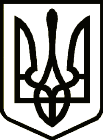 УКРАЇНАСРІБНЯНСЬКА СЕЛИЩНА РАДАРІШЕННЯ( п’ятнадцята сесія восьмого скликання)10 червня  2022 року     								смт СрібнеПро затвердження символікиСрібнянської селищної радиКеруючись статтею 22 та пунктом 49 статті 26 Закону України «Про місцеве самоврядування в Україні», враховуючи важливе значення символіки у процесі національного відродження, з метою збереження історичної спадщини, реалізації права громади мати власну символіку, селищна рада вирішила:1. Затвердити символіку Срібнянської селищної ради:Герб (додаток 1)Прапор (додаток 2)2. Затвердити Положення про зміст, опис Герба і Прапора Срібнянської селищної ради ( додаток 3).3. Вважати, що Герб та Прапор Срібнянської селищної ради є офіційним   символом громади.4. Контроль за виконанням рішення покласти на постійну комісію з питань регламенту, депутатської етики, законності та правопорядку.Секретар ради                                                                  Ірина МАРТИНЮК 